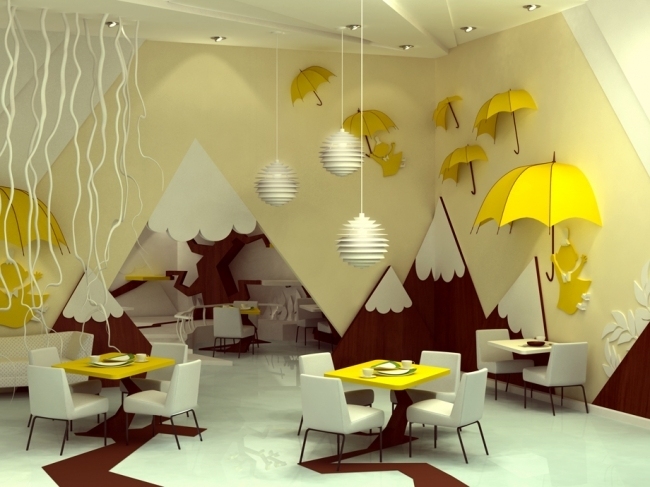 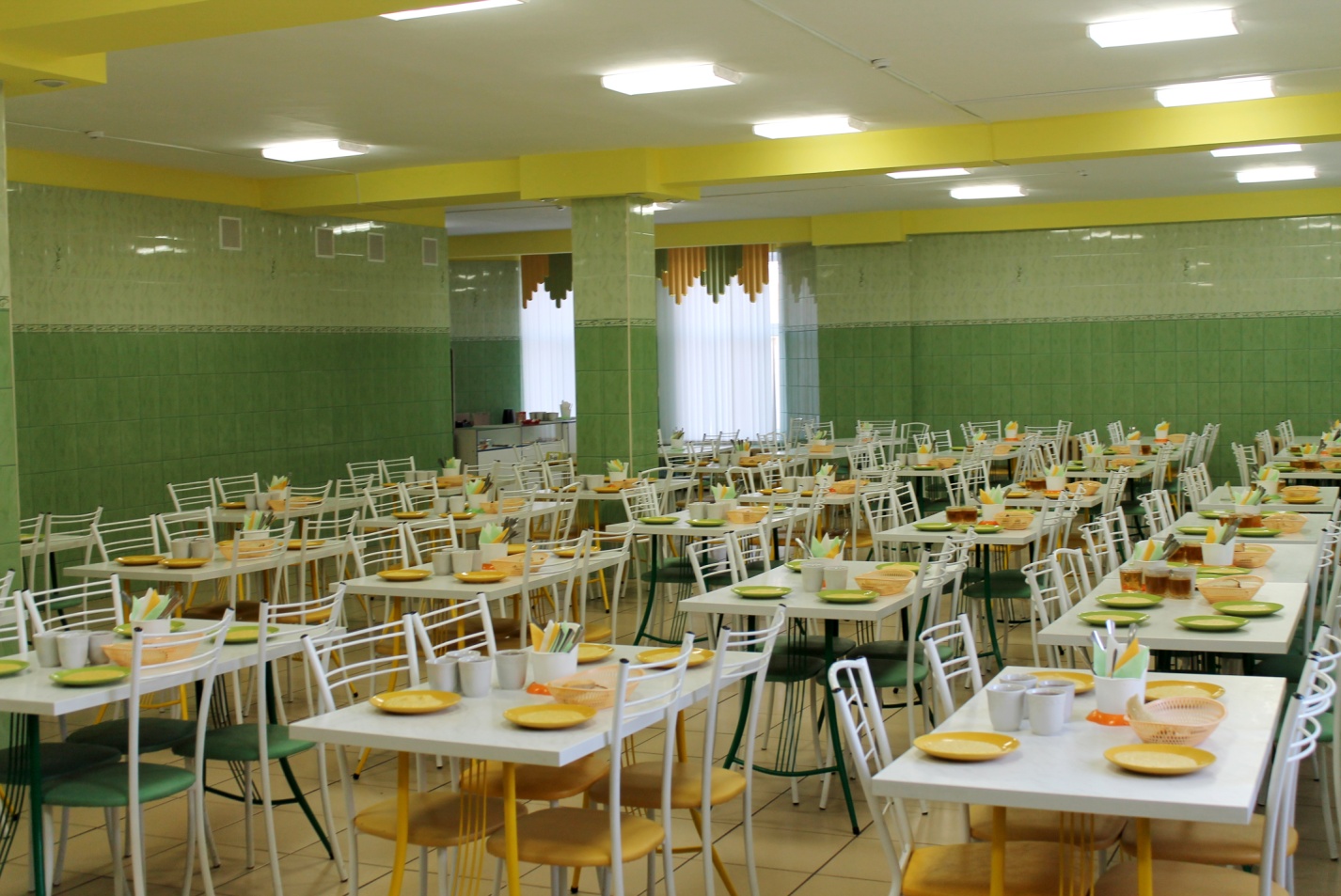 Зал красивый, аккуратный,Современный и опрятный.Здесь за стол приятно сесть    И что - нибудь вкусненькое поесть!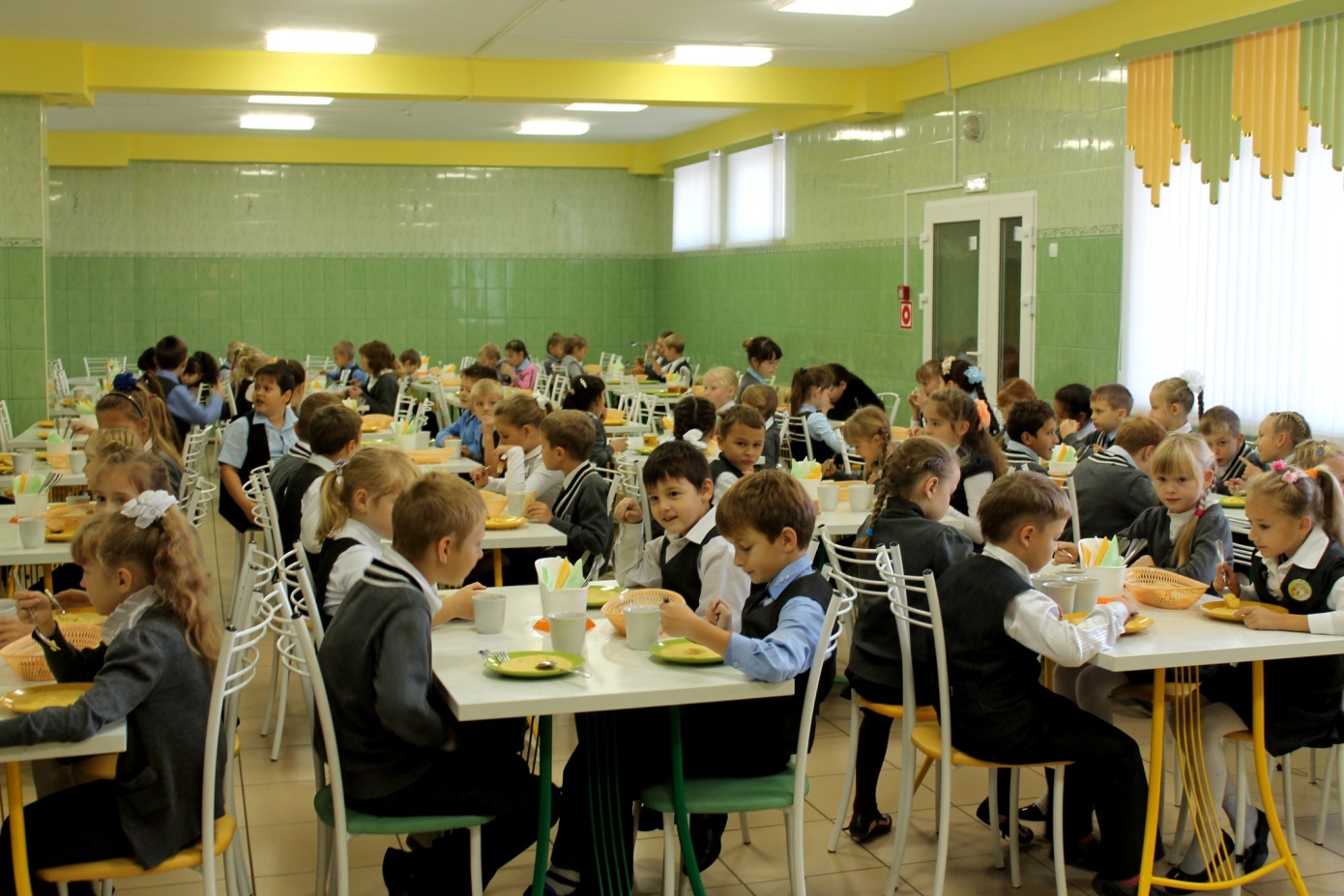 